ГУБЕРНАТОР ОМСКОЙ ОБЛАСТИУКАЗот 30 июня 2008 г. N 68ОБ УЧРЕЖДЕНИИ ЕЖЕГОДНОЙ ПРЕМИИ ГУБЕРНАТОРА ОМСКОЙОБЛАСТИ "СЕМЬЯ ГОДА"В целях укрепления и повышения престижа семьи и семейных ценностей как нравственной основы современного общества постановляю:1. Учредить ежегодную премию Губернатора Омской области "Семья года" (далее - премия).2. Утвердить:1) Положение о премии (приложение N 1);2) состав комиссии по присуждению премии (приложение N 2).3. Министерству труда и социального развития Омской области (далее - Министерство) обеспечить:- проведение организационной работы, связанной с присуждением премии;- во взаимодействии с Министерством культуры Омской области подготовку и проведение вручения премии в торжественной обстановке.(п. 3 в ред. Указа Губернатора Омской области от 22.09.2010 N 87)4. Министерству обеспечить в 2008 году финансирование расходов, связанных с реализацией настоящего Указа, в размере 240 тыс. рублей за счет средств, предусмотренных Министерству Законом Омской области "Об областном бюджете на 2008 год".5. Министерству финансов Омской области ежегодно при составлении проекта областного бюджета на очередной финансовый год и на плановый период предусматривать средства на реализацию настоящего Указа в составе расходов Министерства.(в ред. Указа Губернатора Омской области от 08.09.2015 N 152)6. Министерству региональной политики и массовых коммуникаций Омской области обеспечивать освещение мероприятий, связанных с присуждением премии, в средствах массовой информации.(в ред. Указов Губернатора Омской области от 01.04.2014 N 31, от 27.12.2019 N 203)7. Рекомендовать органам местного самоуправления Омской области учредить премию "Семья года" в соответствующих муниципальных образованиях Омской области.8. Контроль за исполнением настоящего Указа возложить на заместителя Председателя Правительства Омской области, Министра труда и социального развития Омской области В.В. Куприянова.(в ред. Указов Губернатора Омской области от 08.11.2012 N 121, от 01.04.2014 N 31, от 19.11.2014 N 146, от 31.12.2015 N 227, от 05.09.2017 N 151, от 04.03.2019 N 25)Губернатор Омской областиЛ.К.ПолежаевПриложение N 1к Указу Губернатора Омской областиот 30 июня 2008 г. N 68ПОЛОЖЕНИЕо ежегодной премии Губернатора Омской области "Семья года"1. Ежегодная премия Губернатора Омской области "Семья года" (далее - премия) присуждается семьям, проживающим на территории Омской области, победившим в номинациях, предусмотренных пунктом 2 настоящего Положения.2. Присуждение премии производится по следующим номинациям:"Многодетная семья";"Молодая семья";"Династия";"Приемная семья";"Преодоление";(в ред. Указа Губернатора Омской области от 19.11.2014 N 146)"Социально активная семья";(абзац введен Указом Губернатора Омской области от 19.11.2014 N 146)"Семейное дело";(абзац введен Указом Губернатора Омской области от 19.11.2014 N 146; в ред. Указа Губернатора Омской области от 11.11.2016 N 195)"Золотая семья";(абзац введен Указом Губернатора Омской области от 11.11.2016 N 195)"Семья - хранитель традиций";(абзац введен Указом Губернатора Омской области от 11.11.2016 N 195)"Сельская семья".(абзац введен Указом Губернатора Омской области от 11.11.2016 N 195)3. Ежегодно присуждается 10 премий. Размер премии составляет 100 тысяч рублей. Семьи, которым присуждается премия, являются лауреатами премии.(в ред. Указов Губернатора Омской области от 22.09.2010 N 87, от 08.11.2012 N 121, от 19.11.2014 N 146, от 11.11.2016 N 195, от 30.01.2018 N 11)4. В номинации "Многодетная семья" принимают участие семьи, имеющие действительное удостоверение многодетной семьи, выданное в установленном порядке. В данной номинации оцениваются знание истории семьи, система воспитания в семье, участие в общественно полезной деятельности, вклад в развитие Омской области, наличие общих интересов и увлечений в семье, наград у родителей за достойное воспитание детей, достижений у членов семьи в профессиональной, общественной, творческой и иной деятельности, сохранение семейных традиций.(в ред. Указа Губернатора Омской области от 27.12.2019 N 203)В номинации "Молодая семья" принимают участие семьи, имеющие детей, в которых супруги не достигли 35-летнего возраста. В данной номинации оцениваются знание истории семьи, система воспитания в семье, участие в общественно полезной деятельности, вклад в развитие Омской области, наличие общих интересов и увлечений в семье, достижений у членов семьи в профессиональной, общественной, творческой и иной деятельности, сохранение семейных традиций.(в ред. Указов Губернатора Омской области от 27.12.2019 N 203, от 22.08.2022 N 141)В номинации "Династия" принимают участие семьи, в которых представители трех и более поколений заняты в одной сфере деятельности. Главой династии признается член семьи, ранее всех начавший работу в сфере деятельности. В данной номинации оцениваются знание истории семьи, система воспитания в семье, участие в общественно полезной деятельности, сохранение семейных традиций, вклад в развитие Омской области, наличие общих интересов и увлечений в семье, достижений у членов семьи в профессиональной, общественной, творческой и иной деятельности, сохранение в семье профессиональных традиций, передаваемых из поколения в поколение.(в ред. Указа Губернатора Омской области от 27.12.2019 N 203)В номинации "Приемная семья" принимают участие семьи, имеющие статус приемной семьи в соответствии с Федеральным законом "О дополнительных гарантиях по социальной поддержке детей-сирот и детей, оставшихся без попечения родителей". В данной номинации оцениваются знание истории семьи, система воспитания в семье, участие в общественно полезной деятельности, вклад в развитие Омской области, сохранение семейных традиций, наличие общих интересов и увлечений в семье, наград у приемных родителей за достойное воспитание детей, высокого уровня успеваемости и общественной активности детей, их всестороннее развитие, достижений членов семьи в профессиональной, общественной, творческой и иной деятельности. Необходимым условием участия в указанной номинации является наличие стажа работы в качестве приемного родителя не менее трех лет и воспитание за указанный период деятельности не менее пятерых приемных детей.В номинации "Преодоление" принимают участие семьи (в том числе неполные), пережившие трагедию и сумевшие вернуться к полноценной жизни. В данной номинации оцениваются знание истории семьи, система воспитания в семье, участие в общественно полезной деятельности, наличие общих интересов и увлечений в семье, сохранение семейных традиций, наличие достижений членов семьи в профессиональной, общественной, творческой и иной деятельности.В номинации "Социально активная семья" принимают участие семьи (в том числе неполные), занимающие социально активную позицию в общественной жизни, сохраняющие и развивающие лучшие семейные традиции. В данной номинации оцениваются знание истории семьи, система воспитания в семье, участие в общественно полезной деятельности, наличие общих интересов и увлечений в семье, достижений у членов семьи в профессиональной, общественной, творческой и иной деятельности, сохранение семейных традиций, вклад в развитие Омской области. Необходимым условием участия в указанной номинации являются постоянное активное участие и совместные успехи семьи в различных видах общественно значимой деятельности (трудовая, культурная, спортивная, образовательная или иная деятельность).(абзац введен Указом Губернатора Омской области от 19.11.2014 N 146)В номинации "Семейное дело" принимают участие семьи (в том числе неполные), члены которых заняты общим семейным делом, бизнесом, достигли определенных успехов, заняты общественно полезной деятельностью. В данной номинации оцениваются знание истории семьи, система воспитания в семье, становление семейного дела, его масштабы, участие в общественно полезной деятельности, наличие общих интересов и увлечений в семье, достижений у членов семьи в общественной, творческой и иной деятельности, сохранение семейных традиций, вклад в развитие Омской области. Необходимым условием участия в указанной номинации является наличие общего семейного дела, бизнеса.(абзац введен Указом Губернатора Омской области от 19.11.2014 N 146)В номинации "Золотая семья" принимают участие семьи, являющиеся примером укрепления многопоколенных семейных связей, членами которых являются супруги, состоящие в браке 50 и более лет. В данной номинации оцениваются знание истории семьи, система воспитания в семье, сохранение семейных традиций, передаваемых из поколения в поколение, наличие общих интересов и увлечений в семье, достижений у членов семьи в профессиональной, общественной, творческой и иной деятельности, участие в общественно полезной деятельности, вклад в развитие Омской области.(абзац введен Указом Губернатора Омской области от 11.11.2016 N 195)В номинации "Семья - хранитель традиций" принимают участие семьи, сохраняющие традиции национальной культуры, историю своего рода. В данной номинации оцениваются знание истории семьи, система воспитания в семье, наличие общих интересов и увлечений в семье, участие в общественно полезной деятельности, вклад в развитие Омской области. Необходимыми условиями участия в указанной номинации являются сохранение и развитие передаваемых из поколения в поколение традиций национальной культуры и патриотического воспитания, совместные успехи членов семьи в различных видах общественно значимой деятельности (трудовая, культурная, спортивная, образовательная или иная деятельность).(абзац введен Указом Губернатора Омской области от 11.11.2016 N 195)В номинации "Сельская семья" принимают участие семьи, проживающие в сельских поселениях, рабочих и дачных поселках на территории Омской области (далее - сельская местность), внесшие вклад в развитие сельской местности, имеющие достижения в труде, творчестве, спорте, воспитании детей. В данной номинации оцениваются знание истории семьи, система воспитания в семье, наличие общих интересов и увлечений в семье, участие в общественно полезной деятельности, вклад в развитие сельской местности и Омской области в целом, а также наличие нескольких поколений семьи, проживающих в сельской местности.(абзац введен Указом Губернатора Омской области от 11.11.2016 N 195)5. Определение победителей проводится в 2 этапа:1-й этап - выдвижение кандидатов на соискание премии и представление материалов и документов на рассмотрение комиссии по присуждению премии (далее - комиссия);2-й этап - рассмотрение комиссией материалов и документов о кандидатах на соискание премии и подготовка представления Губернатору Омской области для принятия решения о присуждении премии.6. Выдвижение кандидатов на соискание премии вправе осуществлять органы государственной власти Омской области, органы местного самоуправления Омской области и общественные организации.7. Выдвижение кандидатов на соискание премии осуществляется путем направления в Министерство труда и социального развития Омской области (далее - Министерство) и территориальные органы Министерства в форме электронного документа (подписанного электронной подписью) в соответствии с федеральным законодательством и (или) документа на бумажном носителе (по выбору органов государственной власти Омской области, органов местного самоуправления Омской области, общественных организаций) следующих материалов и документов:(в ред. Указа Губернатора Омской области от 11.11.2016 N 195)- представления с указанием фамилий, имен, отчеств, дат рождения, мест учебы (работы), видов деятельности, профессий, должностей членов семьи, их адреса проживания, номера телефона, номинации, на которую выдвигается семья;- материалов, подтверждающих достижения членов семьи (копии дипломов, грамот, благодарственных писем и т.п.);- краткого обоснования выдвижения семьи (2 - 3 листа печатного текста);- иных материалов и документов, подтверждающих наличие оснований для присуждения премии.8. Материалы и документы представляются:- органами государственной власти Омской области в Министерство в срок до 10 апреля;(в ред. Указа Губернатора Омской области от 07.02.2013 N 18)- органами местного самоуправления Омской области, общественными организациями в территориальные органы Министерства в срок до 1 апреля.(в ред. Указа Губернатора Омской области от 07.02.2013 N 18)9. Исключен. - Указ Губернатора Омской области от 22.06.2015 N 98.10. Территориальные органы Министерства в срок до 10 апреля направляют материалы и документы о кандидатах на соискание премии, представленные органами местного самоуправления Омской области и общественными организациями, в Министерство для рассмотрения комиссией.(п. 10 в ред. Указа Губернатора Омской области от 22.06.2015 N 98)11. Министерство в срок до 10 мая направляет представленные материалы и документы для рассмотрения комиссией.(в ред. Указа Губернатора Омской области от 07.02.2013 N 18)12. Комиссия рассматривает представленные материалы и документы и принимает решение о представлении кандидатов на соискание премии до 1 июня.(п. 12 в ред. Указа Губернатора Омской области от 11.11.2016 N 195)13. Заседание комиссии считается правомочным, если на нем присутствует не менее половины ее членов. Решение комиссии принимается большинством голосов присутствующих на заседании членов комиссии и отражается в протоколе заседания комиссии. При равенстве голосов членов комиссии голос председательствующего на заседании комиссии является решающим. Решение комиссии и протокол заседания комиссии подписываются председательствующим и секретарем комиссии в течение десяти рабочих дней со дня проведения заседания комиссии.(в ред. Указа Губернатора Омской области от 11.11.2016 N 195)Комиссия вправе запросить дополнительные материалы и документы.14. Проект распоряжения Губернатора Омской области о присуждении премии разрабатывается Министерством на основании решения комиссии.15. Премия вручается в торжественной обстановке Губернатором Омской области либо по его поручению членом Правительства Омской области.Приложение N 2к Указу Губернатора Омской областиот 30 июня 2008 г. N 68СОСТАВкомиссии по присуждению ежегодной премии Губернатора Омскойобласти "Семья года"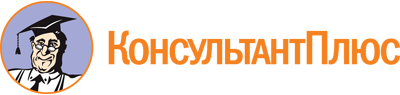 Указ Губернатора Омской области от 30.06.2008 N 68
(ред. от 27.04.2023)
"Об учреждении ежегодной премии Губернатора Омской области "Семья года"
(вместе с "Положением о ежегодной премии Губернатора Омской области "Семья года")Документ предоставлен КонсультантПлюс

www.consultant.ru

Дата сохранения: 23.06.2023
 Список изменяющих документов(в ред. Указов Губернатора Омской области от 16.06.2009 N 58,от 23.04.2010 N 39, от 22.09.2010 N 87, от 18.05.2011 N 48,от 08.11.2012 N 121, от 07.02.2013 N 18, от 01.04.2014 N 31,от 19.11.2014 N 146, от 19.03.2015 N 41, от 22.06.2015 N 98,от 08.09.2015 N 152, от 31.12.2015 N 227, от 17.05.2016 N 83,от 19.09.2016 N 162, от 11.11.2016 N 195, от 05.09.2017 N 151,от 30.01.2018 N 11, от 04.03.2019 N 25, от 27.12.2019 N 203,от 26.06.2020 N 75, от 16.04.2021 N 54, от 19.05.2022 N 82,от 22.08.2022 N 141, от 27.04.2023 N 89)Список изменяющих документов(в ред. Указов Губернатора Омской области от 22.09.2010 N 87,от 08.11.2012 N 121, от 07.02.2013 N 18, от 19.11.2014 N 146,от 22.06.2015 N 98, от 11.11.2016 N 195, от 30.01.2018 N 11,от 27.12.2019 N 203, от 22.08.2022 N 141)Список изменяющих документов(в ред. Указов Губернатора Омской области от 16.06.2009 N 58,от 23.04.2010 N 39, от 22.09.2010 N 87, от 18.05.2011 N 48,от 08.11.2012 N 121, от 01.04.2014 N 31, от 19.11.2014 N 146,от 19.03.2015 N 41, от 31.12.2015 N 227, от 17.05.2016 N 83,от 19.09.2016 N 162, от 11.11.2016 N 195, от 05.09.2017 N 151,от 30.01.2018 N 11, от 04.03.2019 N 25, от 27.12.2019 N 203,от 26.06.2020 N 75, от 16.04.2021 N 54, от 19.05.2022 N 82,от 22.08.2022 N 141, от 27.04.2023 N 89)КуприяновВладимир Васильевич-заместитель Председателя Правительства Омской области, Министр труда и социального развития Омской области, председатель комиссииШестаковВячеслав Анатольевич-заместитель Министра труда и социального развития Омской области, заместитель председателя комиссииВерещакМарина Юрьевна-начальник управления демографической и семейной политики Министерства труда и социального развития Омской области, секретарь комиссииБакулинаСветлана Дмитриевна-заместитель Министра культуры Омской областиБиляченкоНаталья Валерьевна-начальник управления записи актов гражданского состояния Главного государственно-правового управления Омской областиГруздеваОксана Владимировна-заместитель Министра образования Омской области - начальник управления опеки и попечительства над несовершеннолетними и адаптивного образованияЕлецкаяИнна Борисовна-заместитель Мэра города Омска (по согласованию)КанащукТатьяна Николаевна-директор бюджетного учреждения культуры Омской области "Омский государственный театр куклы, актера, маски "Арлекин" (по согласованию)КулагинаЮлия Михайловна-заместитель начальника управления - начальник отдела (отдел организации деятельности подразделений несовершеннолетних) управления организации деятельности участковых уполномоченных полиции и подразделений по делам несовершеннолетних Управления Министерства внутренних дел Российской Федерации по Омской области (по согласованию)КяжинаАнжелика Валерьевна-начальник управления кадровой работы и государственной службы Министерства здравоохранения Омской областиПолуэктовВладимир Леонидович-заведующий кафедрой факультетской хирургии, урологии федерального государственного бюджетного образовательного учреждения высшего образования "Омский государственный медицинский университет" Министерства здравоохранения Российской Федерации, доктор медицинских наук, профессор (по согласованию)ПоповИгорь Владимирович-председатель комитета Законодательного Собрания Омской области по социальной политике, вице-президент акционерного общества "Высокие Технологии", доктор юридических наук (по согласованию)РемизовАлександр Викторович-директор бюджетного учреждения культуры Омской области "Омская государственная областная научная библиотека имени А.С. Пушкина" (по согласованию)СиничниковаТамара Геннадьевна-председатель Омского регионального отделения Общероссийской общественно-государственной организации "Союз женщин России", член Общественного совета при Министерстве труда и социального развития Омской области (по согласованию)СтупичеваОльга Ивановна-управляющий Отделением Фонда пенсионного и социального страхования Российской Федерации по Омской области (по согласованию)ШершневаВалентина Алексеевна-народная артистка Российской Федерации, артистка-вокалистка (солистка), ведущий мастер сцены бюджетного учреждения культуры Омской области "Омский государственный музыкальный театр", профессор кафедры хорового дирижирования и сольного пения федерального государственного бюджетного образовательного учреждения высшего образования "Омский государственный университет им. Ф.М. Достоевского"ШипитькоОльга Владимировна-заместитель Министра финансов Омской области